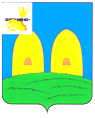 А Д М И Н И С Т Р А Ц И ЯОСТЕРСКОГО СЕЛЬСКОГО ПОСЕЛЕНИЯ РОСЛАВЛЬСКОГО РАЙОНА СМОЛЕНСКОЙ ОБЛАСТИ                                                                                                                                                                                                                                                                                                                                                                                                                                        П О С Т А Н О В Л Е Н И Еот   29.03.2024 № 30О   внесении    изменений    в    муниципальную            программу  «Развитие  улично-дорожной   сетина  территории Остерского сельского поселения Рославльского района Смоленской области»           Руководствуясь Федеральным законом от 06.10.2003 №131-ФЗ «Об общих     принципах организации местного самоуправления в Российской Федерации», Бюджетным кодексом Российской Федерации, Порядком принятия решения о разработке муниципальных программ, их формирования и  реализации, утвержденным постановлением Администрации Остерского сельского поселения Рославльского района Смоленской области от 21 февраля 2022 года № 17, Порядком проведения оценки эффективности реализации муниципальных программ, утвержденным постановлением Администрации Остерского сельского поселения Рославльского района Смоленской области от 21 февраля 2022 года №18,Администрация  Остерского сельскогопоселения Рославльского районаСмоленской области п о с т а н о в л я е т:          1. Внести в муниципальную программу «Развитие  улично-дорожной   сетина  территории Остерского сельского поселения Рославльского района Смоленской области», утвержденную постановлением Администрации Остерского сельского поселения Рославльского района Смоленской области от 04.02.2020 № 41 (в редакции постановлений Администрации Остерского сельского поселения Рославльского района Смоленской области от 29.04.2020 № 94, от 01.06.2020 № 101, 29.12.2020 № 164, от 05.02.2021 № 17, от 01.03.2021 № 24, от 29.04.2021 № 46, от 13.07.2021 № 64, от 27.10.2021 № 86, от 25.03.2022 № 28, от 13.07.2022 №61, от 12.10.2022 № 70, от 13.12.2022 № 105, от 14.02.2023 № 24, от 25.04.2023 № 42, от 30.06.2023 № 57, от 11.10.2023 № 82, от 19.12.2023 № 111, от 28.12.2023 № 121), изложив ее в новой редакции (прилагается).          2. Настоящее постановление подлежит размещению на официальном сайте Администрации Остерского сельского поселения Рославльского района Смоленской области в информационно-телекоммуникационной сети «Интернет».                           3. Настоящее постановление вступает в силу со дня его подписания.          4. Контроль исполнения настоящего постановления оставляю за собой.Глава муниципального образованияОстерского сельского поселенияРославльского района Смоленской области                                        С. Г. Ананченков  